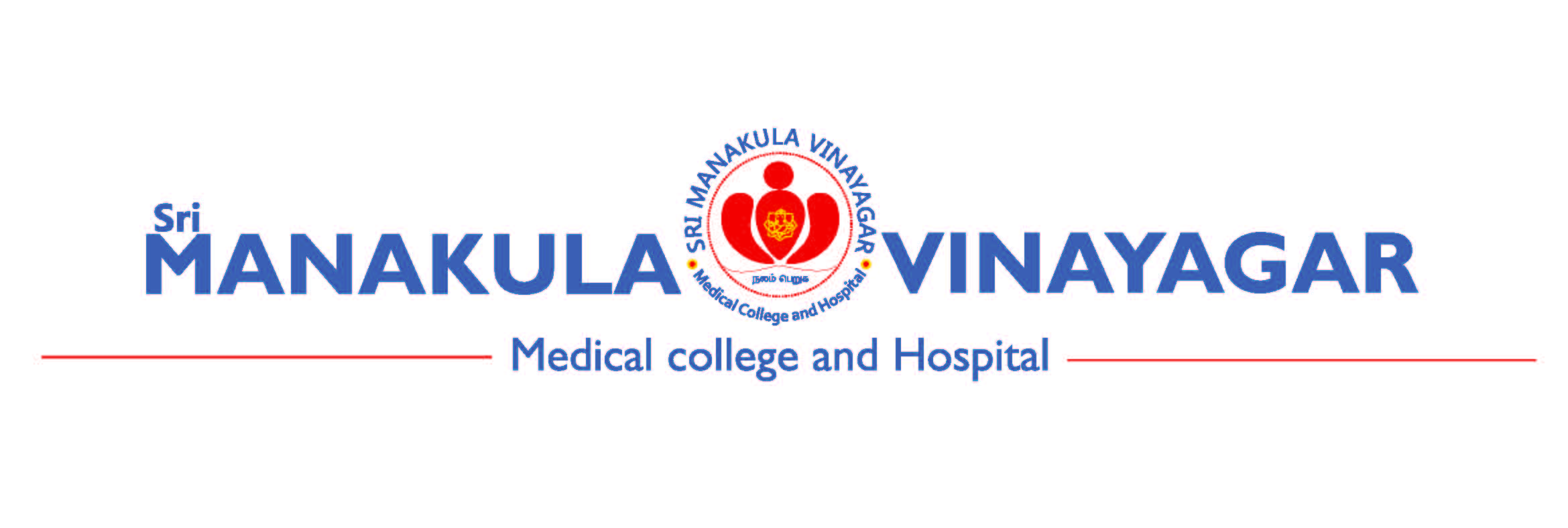 Annexure – 03/SOP-06/V3Application Form for Initial Review by SMVMCH – Ethics CommitteeSMVMCH-EC Ref. No. (for office use) :General Instructions: Tick one or more as applicable. Mark NA if not applicableAttach additional sheets if requiredMay select more than one optionSECTION A – BASIC INFORMATIONADMINISTRATIVE DETAILSName of Principal Investigator:Department/Division:Date of submission:Type of review requested :(Refer to National Ethical Guidelines for Biomedical & Health Research Involving Human Participants 2017 on Page 36 Table 4.2. for types of review) Exemption from review		Expedited review		Full committee reviewTitle of the study:Details of Investigators:Number of studies where applicant is a:Principal Investigator at time of submissionCo Principal Investigator at time of submissionDuration of the study:
FUNDING DETAILS AND BUDGETTotal estimated budget for site :Self-funding		Institutional funding		Funding agency (Specify)SECTION B - RESEARCH RELATED INFORMATIONOVERVIEW OF RESEARCHLay summary (Summarize in the simplest possible way such that a person with no prior knowledge of the subject can easily understand it)  (within 300 words):  Type of study:Basic Sciences	    		Clinical			   		Cross Sectional        Retrospective	     		Epidemiological/ Public Health			Case Control	Prospective			Socio-behavioural				Cohort 	Qualitative	     		Biological samples		   		Systematic Review     Quantitative			Mixed Method					Any others (Specify)METHODOLOGYSample size/ number of participants (as applicable)……………………………....................…………………………...……………………………........…............... …………………………………… ………………………………….…......…......................... ……Justification for the sample size chosen (100 words); In case of qualitative study, mention the criteria used for saturation .Is there an external laboratory/outsourcing involved for investigations? Yes     No     NA(If participant samples are sent outside for investigations, provide details of the same and attach relevant documentation such as an MTA / MoU)     		SECTION C: PARTICIPANT RELATED INFORMATIONRECRUITMENT AND RESEARCH PARTICIPANTSType of participants in the study:Healthy volunteer		Patient		Vulnerable persons/ Special groupsOthers			(Specify)…………………………………………………Who will do the recruitment?Participant recruitment methods used:Posters/			TV/Radio ads/		Patients / Family/ Friends	      Telephoneleaflets/Letters		Social media/ 		visiting hospitalsInstitution websiteOthers		(Specify)…………………………………………………………………………..(i)  Will there be vulnerable persons / special groups involved ?	Yes     No      NA (ii) If yes, type of vulnerable persons / special groupsChildren under 18 yrs				 	Pregnant or lactating womenDifferently abled (Mental/Physical) 			Employees/Students/Nurses/StaffElderly 						InstitutionalizedEconomically and socially disadvantaged 		Refugees/Migrants/HomelessTerminally ill (stigmatized or rare diseases)Any other (Specify):………………………………………………………………………(iii) Provide justification for inclusion/exclusion(iv) Are there any additional safeguards to protect research participants?Is there any reimbursement to the participants?		Yes       NoIf yes, Monetary		Non-monetary			Are there any incentives to the participants?		Yes        NoIf yes, Monetary		Non-monetary			Are there any participant recruitment fees/ incentives for the study provided to the PI / Institution?						Yes      NoIf yes, Monetary		Non-monetary					BENEFITS AND RISKS(i) Are there any anticipated physical/social/psychological discomforts/ risk to participants?								Yes      NoIf yes, categorize the level of risk:					(For categories of risk refer to National Ethical Guidelines for Biomedical & Health Research Involving Human Participants 2017, Page 6 Table 2.1)Less than Minimal risk 				Minimal riskMinor increase over minimal risk or low risk		More than minimal risk or high risk(ii) Describe the risk management strategy:What are the potential benefits from the study?	Yes	No	 If yes,	    Direct     IndirectFor the participantFor the society/communityFor improvement in sciencePlease describe how the benefits justify the risksAre adverse events expected in the study?				Yes     No      NA(The term adverse events in this regard encompass both serious and non-serious adverse events)Are reporting procedures and management strategies described in the study?   Yes      NoIf Yes, Specify.INFORMED CONSENTConsent planned for :Waiver of consent		Informed Witnessed consentConsent from LAR	          For children<7 yrs		Verbal assent from 	Written assent from(If so, specify from whom)          parental/LAR		minor (7-12 yrs) along 	minor (13-18 yrs) along         consent 			with parental consent 	with parental consentAudio-Video (AV) consent (required for regulatory clinical trials involving vulnerable population)			OtherIf waiver of consent requested for, then specify the reason (tick the box)Research on publicly available information/ Documents/ Records/ Works/ Performances/ Reviews/ Quality assurance studies/ Archival materials or third- party interviewsResearch on anonymised biological samples from deceased individuals/ Left over samples after clinical investigation/ Cell lines or cell free derivatives like viral isolates/ DNA or RNA from recognized institutions or qualified investigators/ Samples or data from repositories or registries etc.Emergency situations - Epidemic/ OutbreakWho will obtain the informed witnessed consent?PI		CO PIParticipant Information Sheet (PIS) and Informed Consent Form (ICF)English	Local language	Other 		 (Specify)………………………........List the languages in which translations were done……………………………………...If translation has not been done, please justify…………………………………………….Provide details of consent requirements for previously stored samples if used in the study? (Information on re-consent requirements can be found at National Ethical Guidelines for Biomedical & Health Research Involving Human Participants 2017, Page 54 in Section 5.8)Elements contained in the Participant Information Sheet(PIS) and Informed Consent Form (ICF)Simple language		      Data/ Sample sharing		      Compensation for study related injuryRisks and discomforts 	      Need to recontact		      Statement that consent is voluntaryAlternatives to participation 	      Confidentiality		       Commercialization/ Benefit sharingRight to withdraw 		      Storage of samples 		       Statement that study involves researchBenefits 			      Return of research results 	       Use of photographs/ Identifying dataPurpose and procedure 	     Payment for participation 	        Sponsor contact informationOthers(Specify)PAYMENT/COMPENSATIONWho will bear the costs related to participation and procedures? (Enclose undertaking from PI confirming the same)PI		Institution 		Sponsor		Other agencies	         (specify)Is there a provision for free treatment of research related injuries?	Yes       NoIf yes, then who will provide the treatment?	Is there a provision for compensation of research related SAE?   If yes, specify.  Yes        NoSponsor	Institutional corpus fund		Project grant		InsuranceIs there any provision for medical treatment or management till the relatedness is determined for injury to the participants during the study period? If yes, specify. 	Yes        NoSTORAGE AND CONFIDENTIALITYIdentifying Information: Study Involves samples/data (specify):Anonymous/Unidentified		Anonymized: Reversibly codedIrreversibly coded			IdentifiableIf identifiers must be retained, what additional precautions will be taken to ensure that access is limited /data is safeguarded? (e.g. data stored in a cabinet, password protected computer etc.) Who will be maintaining the data pertaining to the study?Where will the data be analyzed and by whom? (For example, a data entry room, a protected computer etc)For how long will the data be stored?Do you propose to use stored samples/data in future studies?    Yes      No      MaybeIf yes, explain how you might use stored material/data in the future?SECTION D: OTHER ISSUESPUBLICATION, BENEFIT SHARING AND IPR ISSUESWill the results of the study be reported and disseminated? If yes, specify.	Yes      NoWill you inform participants about the results of the study? 			Yes      NoAre there any arrangements for continued provision of the intervention for participants, if effective, once the study has finished? If yes describe in brief (Max 50 words)  Yes     No     NAIs there any plan for post research benefit sharing with participants? If yes, specify Yes     NoIs there any commercial value or a plan to patent/IPR issues? If yes, please provide detailsYes      NoDo you have any additional information to add in support of the application, which is not included elsewhere in the form? If yes, provide details.   			Yes       NoSECTION E: DECLARATION AND CHECKLIST  DECLARATION (Please tick as applicable)I/We certify that the information provided in this application is complete and correct.I/We confirm that all investigators have approved the submitted version of proposal/related documents.I/We confirm that this study will be conducted in accordance with the latest ICMR National Ethical Guidelines for Biomedical and Health Research involving Human Participants and other applicable regulations and guide-lines.I/We confirm that this study will be conducted in accordance with the Drugs and Cosmetics Act 1940 and its Rules 1945 as amended from time to time, GCP guidelines and other applicable regulations and guidelines.I/We will comply with all policies and guidelines of the institute and affiliated/ collaborating institutions where this study will be conducted.I/We will ensure that personnel performing this study are qualified, appropriately trained and will adhere to the provisions of the EC approved protocol.I/We declare that the expenditure in case of injury related to the study will be taken care of.I/We confirm that an undertaking of what will be done with the leftover samples is provided, if applicable.I/We confirm that we shall submit any protocol amendments, adverse events report, significant deviations from protocols, progress reports (if required) and a final report and also participate in any audit of the study if needed. I/We confirm that we will maintain accurate and complete records of all aspects of the study.I/We will protect the privacy of participants and assure confidentiality of data and biological samples.I/We hereby declare that I/any of the investigators, researchers and/or close relative(s), have no conflict of interest (Financial/Non-Financial) with the sponsor(s) and outcome of study.I/We have the following conflict of interest (PI/Co-PI):.. ..................................................................................................................................................................................................................................................................................................................................................................................................................................... ……….......................................................................................................................................................................................................................................................................................................................................................................................................................Name & Signature of PI with dateName & Signature of Co-PI with date		Name & Signature of Co-PI with dateNameDesignation andQualificationDepartment andInstitutionAddress for communication(E-mail ID & Mobile No)Principal Investigator/GuidePrincipal Investigator/GuidePrincipal Investigator/GuidePrincipal Investigator/GuideCo-investigator/student/fellowCo-investigator/student/fellowCo-investigator/student/fellowCo-investigator/student/fellow